Appendix C
Brief Risk AssessmentClient Name: Date: Staff Name:Top of FormKnowledgeable re: HIV transmission (per client self report) Knowledgeable re: STI's (per client self report) Knowledgeable re: Hepatitis C (per client self report) Sexually active within the past year  yes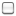  noDrug and/or alcohol use within the past year  yes noKnows where to get condoms  yes no n/aKnows where to get clean needles  yes no n/aUses condoms for anal sex  always usually sometimes rarely never n/aUses condoms for vaginal sex  always usually sometimes rarely never n/aHas sex with a primary partner  yes no n/aHas sex with anonymous partner(s)  yes no n/aHas sex with multiple partners  yes no n/aAware of partner(s)' serostatus  yes no n/aPregnant/Partner pregnant  yes no n/aUses alcohol  every day 3 times per week or more less than 3 times per week occasionally never n/aUses non-injection drugs (please specify)  every day 3 times per week or more less than 3 times per week occasionally never n/aUses injection drugs (please specify)  every day 3 times per week or more less than 3 times per week occasionally never n/aUses clean needles  always usually sometimes  rarely never n/aShares needles  always usually sometimes  rarely never n/aAware of needle-sharing partner(s)' serostatus  yes no n/aAre you planning to have sex after your release? (if yes, indicate with whom)  yes no not sure declines to stateDo you plan to use alcohol or drugs after your release? (if yes, please specify)  yes no not sure declines to stateIdentify barriers to risk reduction please specify (situations, environments, people, access) Current plan for Risk Reduction (check all that apply)  Avoid places/people that cause you to take risks Tell partners you have HIV Choose partners who are also HIV+ Ask partners if they have HIV Identify people you can talk to Talk to partner(s) about safer sex Eliminate/reduce casual partners Reduce sexual episodes Reduce or don't use drugs/alcohol with sex Reduce episodes of anal intercourse Reduce episodes of vaginal intercourse Do mutual masturbation only- no exchange of body fluids Choose not to have sex Don't share sex toys Always carry condoms/barrier Have needle exchange options Increase use of condom/barrier Use clean needles/works Don't share needles/works/cottons/water Other:  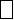 12345very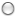 not at all12345verynot at all12345verynot at all